Игра “Все обо всем”для родителей и детей подготовительной группы.Составила: Черкасова В.В.Программное содержание:- доставить детям радость и удовольствие от игр развивающей направленности.- Развивать логическое мышление, коммуникативную речь, сообразительность, мыслительные способности, внимание, память, воображение.- Формировать личностные качества детей: чувство товарищества, ответственности, взаимовыручки, умение работать в коллективе, выслушивать чужое мнение.- Воспитывать самоконтроль, умение доказывать, отстаивать свой ответ.Оборудование: Проектор, конверты с заданиями, эмблемы для команд,  молоточки звуковые, медали для награждений, ноутбук.Ход игры:Соревнуются четыре команды, от каждой группы (5 пап и 5 детей в команде). На экране выводится номер и название сектора, ведущие зачитывают задания из конвертов этого сектора.Отвечает одна из команд  которая первая ударила в молоточек, и если они дают неправильный ответ, то право ответа переходит к другой команде. Каждой команде задается одинаковое количество вопросов. После выполнения трех заданий объявляется «Музыкальная пауза». После того, как все задания выполнены, на все вопросы даны ответы, подсчитываются баллы, подводятся итоги, вручаются медали.Ведущая 1: Здравствуйте уважаемые гости. Сегодня мы собрались в этом зале чтобы вместе отметить праздник “день отца” Этот праздник в нашей стране сравнительно новый, в 2021году президент подписал указ отмечать день отца в третье воскресенье октября, но он уже имеет свои традиции празднования.Ведущая 2: Первое празднование Дня отца в России состоялось в 2014 году. В этот год в Москве прошел фестиваль «Папа Фест». С этого времени он проходит ежегодно не только в столице, но и в Новосибирске, Калининграде и Казани. Также в этот день в городах устраиваются квесты, интеллектуальные игры и праздничные гуляния. А региональные администрации присуждают денежные премии многодетным отцам.Ведущая 1: И мы тоже решили провести для наших замечательных пап и их детей интелектуальную игру «Все обо всем». Ведущая 2: в конвертах вопросы или задания, на них надо ответить, за каждый правильный ответ или выполненное задание, вы получаете жетон. В конце игры жетоны будут подсчитаны жури.Сектор 1 «Сказочный»1 «Салат из сказок»Ведущая 1: в этом задании вам нужно отгадать из каких сказок эти персонажиВедущие читают по очериде придуманные сказки, где присутствуют персонажи из разных русских народных сказок, а игрокам нужно отгадать, из каких сказок эти персонажи?1 «…Сидит волк у проруби и приговаривает: «По щучьему велению, по моему хотению, ловись, рыбка, большая и маленькая». Потяжелел хвост, стал волк его тянуть, никак не вытянет. Позвал волк бабку, бабка за внучку, внучка за Жучку…». («Лисичка-сестричка и серый волк», « По щучьему велению», «Репка»)2 «…Выпил Иванушка водицы из копытца и превратился в козлёночка, увидела это Алёнушка и заплакала. А Иванушка говорит: «Не плачь. Алёнушка, а помоги мне лучше влезть в левое ухо, а вылезти из правого и снова стану братцем…» («Сестрица Аленушка и братец Иванушка», «Крошечка – Хаврошечка»)3 «…Покатился Колобок по дорожке и видит: стоит перед ним избушка на курьих ножках. А перед избушкой сидит Иванушка, золотыми яблочками играет. Постучал Колобок и спрашивает: «Тук-тук-тук! Кто в тереме живёт? «Я – мышка - норушка, я – лягушка – квакушка…». («Колобок», «Гуси – лебеди», «Теремок»). 4 «…Волк стал на пороге зайкиной избушки и кричит на лисичку:— Ты зачем залезла в чужую избу? Слезай, лиса, с печи, а то сброшу, побью тебе плечи. Не испугалась лисичка, отвечает волку: -дед бил бил не разбил, бабка била била не разбила. Сяду на пенёк, съем пирожок!А Машенька из короба:— Вижу, вижу!Не садись на пенёк, не ешь пирожок!Неси бабушке, неси дедушке! («Заюшкина избушка»,«Курочка Ряба»,«Маша и медведь »).  2 «Сказочные сыщики»Ведущая 2: Каждая команда получает вещи из разных сказок. Ваша задача узнать какой сказке принадлежит эта вещь.1. мыло, полотенце.2. горошина3. скорлупа грецкого ореха4. яйцо.3 «Сказочная математика»Ведущая 1 В названии каких сказок или рассказов есть числа(«Три орешка для Золушки», «Три медведя», «Три поросенка», «Волк и семеро козлят», «Четыре желания» и т.д.) Ведущая 2 за минут каждая команда должны вспомнить наибольшее количество сказок. 4 «Узнай персонажей сказок?»Ведущая 1 – Внимание на экран Ведущая 2 -  Назови из какой сказки персонаж? Как его зовут? Показываются изображения персонажей сказок: Чиполино, Буратино, Емеля, Кощей Бессмертный, Снегурочка, Баба-Яга.Сектор 2 «Окружающий мир»Ведущая 1- Какой город является столицей нашей Родины?  (Москва)- Как называют средство передвижения новорожденного? (коляска)- назовите времена года, сколько их? (зима, весна, лето, осень, 4)- как называется книга, в которую занесены все исчезающие животные и растения? (Красная книга)Ведущая 2- Назовите птицу – символ мира. (голубь)- что означает «плач» березы весной? (сокодвижение)         - .Какие дворники работают только под дождём? Автомобильные            - Как звали первую лётчицу – женщину? Баба – яга                Ведущая 1 -  Какая рыба в праздничные дни надевает шубу? Селёдка           -Что с земли не поднимет ни силач, ни подьёмный кран? Тень           - У какого зайчика ушки никогда не растут на макушке? У солнечного             - Какая рыба всегда вооружена? Рыба – мечМузыкальная пауза.Сектор 3 «Логика»- Сколько ушей у 3 мышей?  (6)- На березе растет 4 яблока, на каждой ветке ещё по 4 яблока. Сколько яблок на березе? (на березе не растут яблоки)- На каком дереве сидит ворона во время дождя? (на мокром)- На столе 3 яблока, одно из них разрезали пополам. Сколько яблок на столе? (3)- В семье 3 брата, у каждого – по 1 сестре, сколько детей в семье? (четверо) -    Сын с отцом, да отец с сыном, да дедушка с внуком. Сколько всех? (3)  - Тройка лошадей пробежала 5 км. По сколько километров пробежала каждая лошадь? (по 5 км.) - Если курица стоит на одной ноге, то она весит 2 кг. Сколько будет, весит курица, если будет стоят на двух ногах (2кг.)Сектор «Черный ящик»Ведущая 1- что находится в черном ящике?Ведущая 2 «Дом – стеклянный пузырёк, и живет в нем огонек. Днем он спит. А как проснется, ярким пламенем зажжется.  (Электрическая лампочка)Музыкальная пауза.Сектор 4 «Головоломка»Ведущая 1 нужно собрать квадрат из геометрических фигур за 1 минуту. Ведущая 2 разгадайте ребус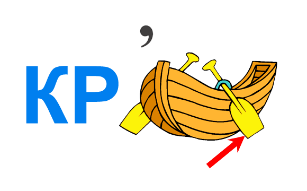 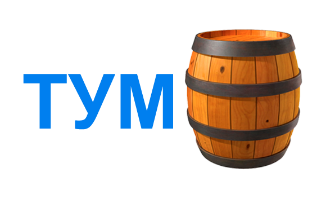 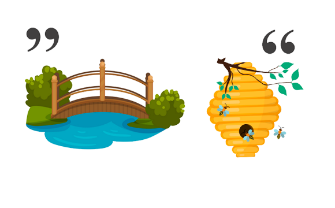 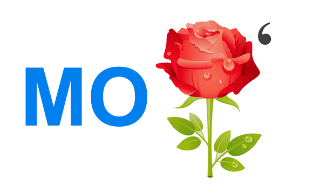 Сектор 5 «Вопросы от заведующей»- Как зовут заведующую нашего детского сада?- Какой адрес у нашего детского сада? - Сбор родителей для решения педагогических проблем?- Музыкальное представление в д/с? - Головной убор ребенка летом? - Кто должен приводить ребенка в д/с? - До какого времени происходит утренний прием в д/с? - Назовите удобную летнею обувь? - Что	никогда назад не возвращается?
Ведущая 1: Дорогие игроки, все задания выполнены, на все вопросы даны ответы и пришло время подвести итоги. Давайте подсчитаем. У какой команды больше жетонов. (подсчитывают жетоны, выбирают команду – победительницу). Все папы награждаются медалями «Самый лучший папа»Ведущая 2: Вы ребята молодцы!Потрудились от душиВы все думали, решали,На вопросы отвечалиГде-то верно, где-то нет,Был всегда готов ответВас с победой поздравляем,Быть счастливыми желаем.